CURIOUS ARTISTSA list of artists who want to link with schools is being developed…Please email us if you are interested in being on this collaboration project.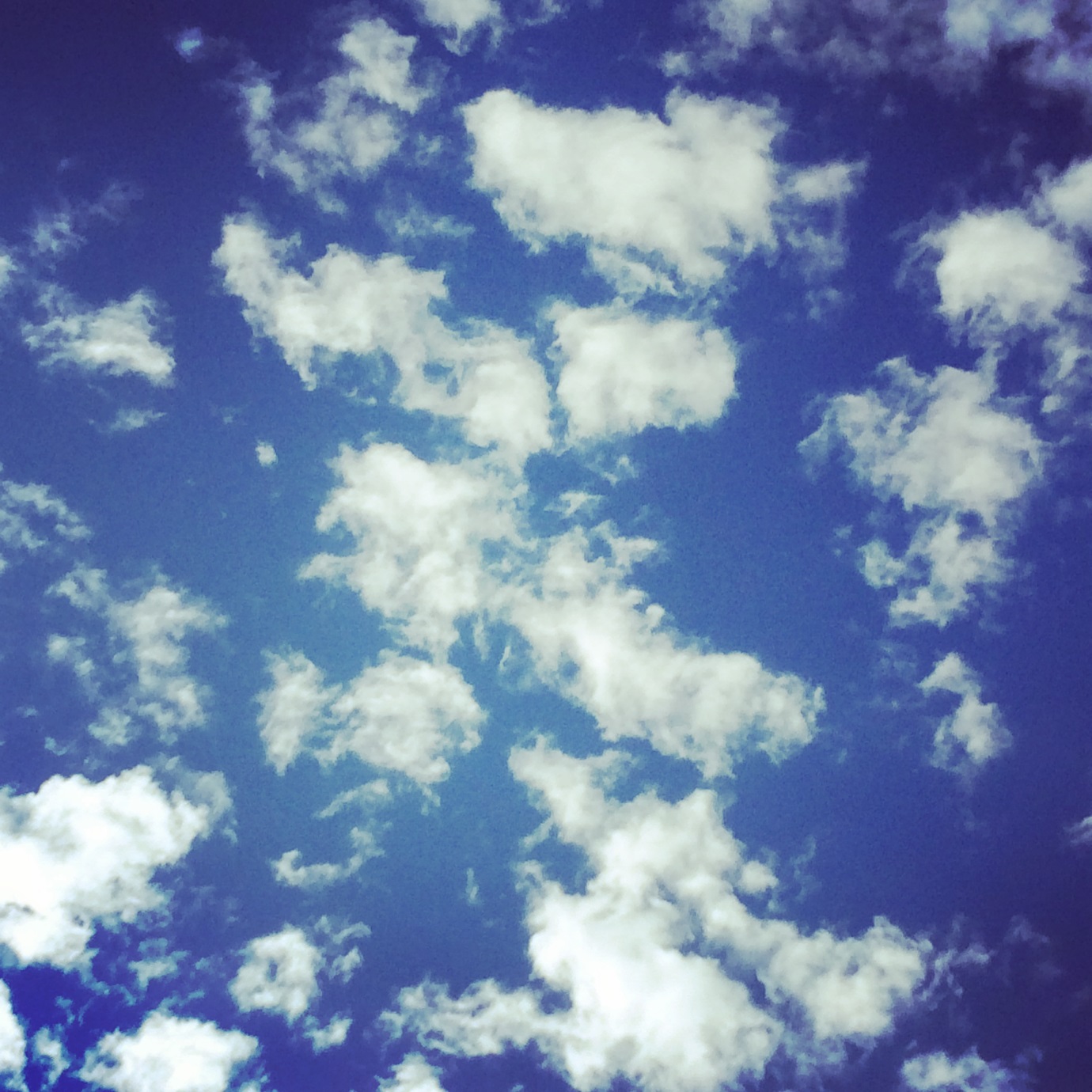 